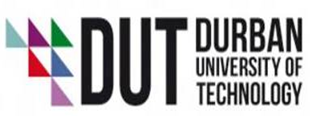 REPAIRS, SERVICE AND MAINTENANCE OFFIRE DETECTION SYSTEMS ON THE CAMPUSES OF THE DURBAN UNIVERSITY OF TECHNOLOGYFOR 12 MONTHS PERIOD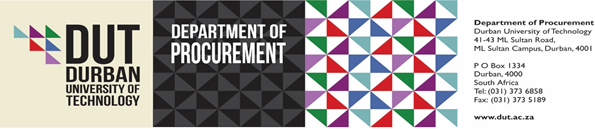 TABLE OF CONTENTSService providers are to ensure that all 27 pages are included in this request for quotation.Please notify DUT immediately if any page is missing.  Please note terms and conditions, which affect the final decision on successful service providers.Please include a table of contents with page numbers.Late, faxed, or emailed submissions will not be accepted/ considered.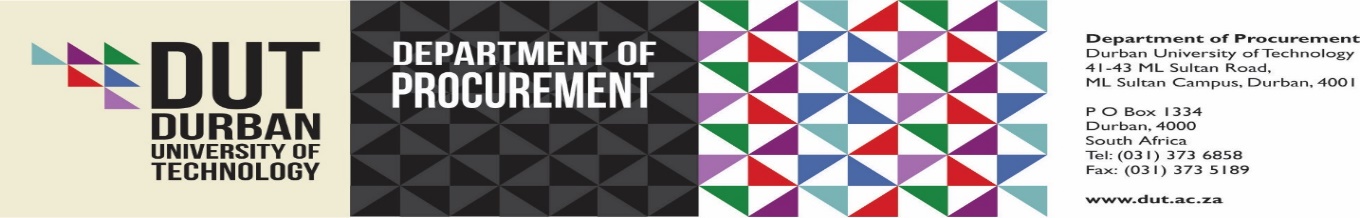 REQUEST FOR QUOTATION JOB TITLE: Fire Detection Systems for 12 months’ period.SUPPLIER NAME: ......................................................................................    DUT DATABASE NUMBER: ..................................CO. REG. NO.: ............................................  VAT NUMBER: ...............................................................ADDRESS: ........................................................................................................................................................................DATE: …………….........................................................The job title must be written on the envelope.Suppliers who are interested in supplying the goods as specified hereinafter, and subject to the General and Special conditions of the Durban University of Technology, are requested to prepare a quotation and place in a sealed envelope marked for Attention: Procurement and Materials Manager. Envelopes are to be placed in the Quotation Box (clearly make the above description) situated in the PROCUREMENT DEPARTMENT, located on the Ground Floor, Block A, M.L. Sultan Campus, 41 / 43 M.L. Sultan Road, Durban, on the specified Closing time and date.  Please note that no faxed/emailed quotations will be accepted.Compulsory Site meeting details:Date: _22/02/2019____________________________	Time: __11:00am_______________Venue: Council Chambers, 7TH Floor, D Block Building, ML Sultan Campus.Contact person:   Mr Lehlo_________________	Contact number: 0313732914__         I/We hereby quote for the Repairs, Service and Maintenance of Fire Detection Systems.RUBBER STAMP...........................................		...................................................		……………………….SIGNATURE				CAPACITY 				DATE__________________________________________________________________________________________	OFFICIAL   USE	 DEPARTMENT                     :  PROCUREMENT			CLOSED QUOTE NO.  	CONTACT PERSON    	:  Sne Kunene 				Tel: +27 31 3735697								Email:sinenhlanhlag@dut.ac.zaTechnical query		: Mr Lehlo				Email:lehlohonolo@dut.ac.zaCLOSING DATE	 	: 01/03/2019 					CLOSING TIME:   11:00amINTRODUCTIONThe University invites quotations from qualified and properly registered companies who will be responsible for servicing, maintaining and certifying the University’s existing Fire Detection System across all campuses both in Durban and at the Midlands Campuses.
The successful bidder will develop a year plan approved by the Health and Safety Manager, to ensure that the all campuses fire detection systems are serviced during the course of the year.  The successful company is also required respond to emergency call-outs and to attend to break downs. 
During each service the complete system shall be thoroughly checked and tested as per descriptions hereunder and in accordance with all laws applicable to fire, health and safety. The tenderer will also be required to repair equipment and/or replace equipment and parts as when necessary and to ensure that the serviced system is functional and in working order. As and when fire detection systems are installed in buildings where such systems are non-functional or absent, the maintenance contract for the duration of this tender would be amended accordingly. SERVICE WORK SCHEDULE
1. DETECTORS 
All the detectors must be tested by means of applying smoke or heat to each detector. Please note that heat detectors must not be tested with direct heat that is, naked flame. During each service 25% of all the detectors must be taken down, thoroughly cleaned of all dust, checked and reset for sensitivity, if necessary, refitted in original positions and left in perfect working order on completion. The detectors that have been taken down must be pointed out to the institution. 2. BREAKING UNITS 
All break glass units must be opened and tested for operation and monitoring circuits. Disconnect one of the wire terminations to at least one unit per zone and check panel to see that the fault signal has been receiving adjust or repair if necessary and leave in perfect working order in completion. 3. ZONES 
Check all zones and ensure that when a detector or break glass unit is activated that the correct lamp lights up. One detector to each zone is to be disconnected and the panel checked to see that a fault signal has been received and leaves in perfect working order on completion. 
4. CONTROL AND REPEATER PANEL Check to ensure correct lamp lights up when an alarm or fault is initiated from a particular zone. Also check audible alarm silence switch, reset button and check that all lamps light up when lamp test button is pressed and leave in perfect working order on completion. 
5. BATTERIES 
The battery voltage is to be checked and the charger tested to ensure that it is operating satisfactorily and charging at the correct rate required to keep the battery voltage above the minimum required by the control panel and must be charged or replaced if necessary. 
6. AUDIBLE ALARM These must be checked, cleaned and adjusted to be loud enough to penetrate the ambient voice level at any position in the building and replaced if necessary. 
7. ELECTRONIC FIRE DETECTION 
The repeat facility is used to indicate at a remote location (Protection Services) that a fire or a fire panel fault exists. 
The Contractor’s responsibility shall be to initiate a fire and fire fault condition at the local fire panel and simultaneously observe whether or not this condition is annunciated at the mimic display/building automation terminal at Protection Services. 
Result of this test should be logged in the register and the corresponding computer printout should be signed and retained by the responsible office of the institution. 8. CARBON DIOXIDE OR HALON 1 301 FIRE EXTINGUISHING INSTALLATION 
Where a C02 or Halon 1 301 gas fire extinguishing system has been incorporated into the detected and alarm system, this must be included in this service. 
(a) Electronics 
All electronics must be thoroughly examined and tested in both the manual and automatic modes and must be left in perfect working order on completion. 
(b) Operating Device 
The operating device including the cylinder valve and release mechanism, manifold, as well as the directional valves where applicable must be thoroughly examined, tested without a gas release, adjust where necessary and left in perfect working order on completion. 
(c) Distribution Systems 
The distribution system including all pipe-work, valves and discharge nozzles must be examined to ensure and all fixings, i.e. hangers, brackets, etc. are secure and that all the paintwork is in good condition, so that no corrosion of the metal can take place, clean and repaint if necessary 
(d) Sealing Off 
All closing devices, automatic shutters, asbestos blankets, dampers, etc. must be tested for satisfactory operation without a gas release and left in perfect working order on completion. 
(e) Cylinders 
The contractor must strip the cylinder frame and measure the mass of all the cylinders or alternatively, check the liquid level of the cylinder by means of a radioactive isotope, to ensure that not more than l0 per cent of the contents have been lost. If an isotope is used for testing purposes:The liquid level at full poison shall be clearly and permanently marked on the outside of the cylinder, together with the temperature at which the cylinder was charged or initially measured by isotope. At each maintenance inspection the contractor’s technician must measure the ambient temperature of the cylinder area. 
 At each maintenance inspection the technician shall have available a chart or graph supplied by the contractor showing the percentage drop or increase in the liquid level at various ambient temperatures and the linear equivalent increase/decrease for cylinders of different diameters. The technician shall utilize the chart to determine the percentage loss of the contests of each cylinder. 
If any cylinder has lost more than 10 per cent of its contents, the contractor must remove it for recharging at the earliest convenience. 
Failure to recharge cylinders within seven (7) days after the inspection 
date shall render the contractor liable to a penalty of Fifty Rends 
(R50-0O) per day calculated from the day of the maintenance inspection. 
The contractor shall keep a record of the mass or liquid levels of cylinders and submit a report reflecting the cylinder numbers, the relevant mass or liquid level and the percentage loss of the contents if any. 
  (f). Breathing Apparatus 
  The breathing apparatus must be checked at every service to ensure that it is in a 
  serviceable condition when required. 
9.	GENERAL 
All signs, operating instructions, etc. must be checked to ensure they are still legible and if not, these must be brought to the attention of the University Appropriate Managers for further attention. 
(a) Log Books 
If the University accepts the quotation, the Contractor will provide a register. The technician who carries out the services must enter his time of arrival stating which quarterly service he is attending to and his time of departure every time he visits the site and also detail what work was done during that period and when detectors are removed for cleaning he must state how many and from which zones these were removed from, thereby keeping a record to ensure that all the detectors are removed and cleaned over the twelve (12) month period i.e. 25% at each service. 
(b) Emergency Call Out 
All emergency call-outs will be paid for at your scheduled rates for labour, spares and transport on receipt of your detailed invoice and engineer’s reportPLEASE NOTE: The buildings listed below DO NOT have Public Address Evacuation System, with an exception to Berea Res, Steve Biko Library, S3-10, Walsingham Residence, Student VillageML-SULTAN CAMPUSNB: We need a Repeater Fire Panel in the Security Control Room to be connected or linked to all fire panels in the CampusBUILDING A (4 FLOORS) 					                 PRICE (R)____________           
ADMIN BLOCK 
Early Warning Fire Detection System 1	x	Fire Alarm Panel
285	x	Detectors 
20	x	Break Glass Units 
20	x	Evacuation Sirens 
I	x	Charger 
2	x	Batteries ITSS Department (including server room) (Block A)			PRICE (R) ____________           
1	x	Fire Alarm Panel24	x	Detectors3	x	Break Glass Unit2	x	Sprinklers2	x	Gas Cylinders (18kg) (Fire Suppression Gas)BUILDING B (8 FLOORS) 
LECTURE ROOMS AND OFFICES – NEAR B BLOCK LIFTS		PRICE (R) ____________           Early Warning Fire Detection System1	x	Fire Alarm Panel
455	x	Detectors 
45	x	Break Glass Units 
45	x	Evacuation Sirens 
1	x	Charger 
2	x	Batteries BUILDING C (4 FLOORS) 
LECTURE ROOMS AND OFFICES – NEAR PROTECTION SERVICES 	 PRICE (R) ____________           Early Warning Fire Detection System1	x	Fire Alarm Panel 
165	x	Detectors 
10	x	Break Glass Units 
10	x	Evacuation Sirens 
1	x	Charger 
2	x	Batteries BUILDING D (8 FLOORS)
GRD. TO 5 LECTURE ROOMS 6-8 OFFICES				PRICE (R) ____________            Early Warning Fire Detection System 1	x	Fire Alarm Panel 
300	x	Detectors 
30	x	Break Glass Units 
30	x	Evacuation Sirens 
1	x	Charger 
2	x	Batteries NB:	ML’s A, B, C & D blocks not to be quoted until the new Fire Detection System with PA Evacuation System is installed, upgraded and functionalBUILDING E – MARIAM BEE (4 FLOORS)                                               PRICE (R) ___________
                
LECTURE ROOMS AND SEWING ROOM Early Warning Fire Detection System 1	x	Fire Alarm Panel
225	x	Detectors 
15	x	Break Glass Units
15	x	Evacuation Sirens 
1	x	Charger 
2	x	Batteries BUILDING F
MAINTENANCE WORKSHOP AND OFFICES				PRICE (R) ____________           Early Warning Fire Detection System 1	x	Fire Alarm Panels 
100	x	Detectors 
8	x	Break Glass Units
8	x	Evacuation sirens
1	x	Charger 
2	x	Batteries BUILDING G 
LIBRARY AND OFFICES 						PRICE (R) ____________           Early Warning Fire Detection System 1	x	Fire Alarm Panel
325	x	Detectors 
12	x	Break Glass Units 
12	x	Evacuation Sirens 
1	x	Charger 
2	x	Batteries BUILDING H
GYM, DENTAL CLINIC, STORES, CRECHE, OFFICES 		PRICE (R) ____________           Early Warning Fire Detection System1	x	Fire Alarm Panel 
162	x	Detectors 
8	x	Break Glass Units
8	x	Evacuation Sirens 
1	x	Charger 
2	x	Batteries BUILDING J (4 FLOORS) 
Abdul Hameed: LABS AND OFFICES					PRICE (R) ____________           Early Warning Fire Detection System1	x	Fire Alarm Panel 
178	x	Detectors 
9	x 	Break Glass Units
9	x	Evacuation Sirens
1	x	Charger 
2	x	Batteries BUILDING W (3 FLOORS)
WORKSHOP, LECTURE ROOMS AND OFFICES 			PRICE (R) ____________           Early Warning Fire Detection System 1	x	Fire Alarm Panel 
130	 x	Detectors
7	x	Break Glass Units 
7	x	Evacuation Sirens 
1	x	Charger 
2	x	Batteries RITSON CAMPUSHOTEL SCHOOL/EXAM HALL/ CRECHE/TUTORIAL			PRICE (R) ____________           Early warning fire detection system 1	x	Fire Alarm Panel 
285	x	Detectors 
18	x	Break Glass Units 
18	x	Evacuation Sirens 
1	x	Charger 
2	x	Batteries CHIROPRACTIC/HOMEOPATHY/DENTAL/RADIOGRAPHY CLINICS	 PRICE (R) ____________           1	x	Fire Alarm Panel					126	x	Detectors10	x	Break Glass Units2	x	Evacuation Sirens1	x	Charg2	x	BatteriesDRAMA DEPARTMENT						PRICE (R) ____________           1	x	Fire Alarm Panel48	x	Detectors4	x	Break Glass Units2	x	Evacuation Sirens1	x	Charger2	x	Batteries
STEVE BIKO CAMPUS 						PRICE (R) ____________           
AREA ONE 
S-BLOCK S.2 1	x	Fire Alarm Panel70	x	Detectors 
10	x	Break Glass Units 
1	x	Chargers 
2	x	Batteries AREA TWO 								PRICE (R) ____________           
S-BLOCK S.3 to S.10 Early warning fire detection system,4	x	Fire Alarm Panels 
1101	x	Detectors 
166	x	Break Glass Units 
72	x	Evacuation Sirens 
4	x	Chargers 
8	x	BatteriesS-Block S11 (IWWT)						PRICE (R) 			1	x	Fire Panel25	x	Detectors8	x	Break Glass Units8	x	Sounder Strobe SirenAREA THREE 								PRICE (R) ____________           CECIL RENAULD THEATRE AND ALLAN PITTENDRIGH LIBRAY COMPLEX   
Early warning fire detection system1	x	Fire Alarm Panel
400	x	Detectors 
11	x	Break Glass Units 
11	x	Evacuation Sirens 
1	x	Charger 
2	x	Batteries AREA FOUR 								PRICE (R) ____________           
ART GALLERY Store Room (Gas Suppression System) Pyro shield Gas Suppression1	x	Fire Alarm Panel14	x	Detectors3	x	Break Glass Unit3	x	Sprinklers13	x	Gas Cylinders (96,5kg)1	x	Evacuation Siren, 
1	x	Charger 
2	x	Batteries AREA FIVE 								PRICE (R) ____________           
AROON-COURT (Maintenance Department) Early warning fire detection s1th 1	x	Fire Alarm Panel 
60	x	Detectors 
4	x	Break Glass Units
4	x	Evacuation Sirens
1	x	Charger 
2	x	Batteries AREA SIX								 TROMSO (HR DEPARTMENT): 5 FLOORS 			         	PRICE (R) ____________           Early warning fire detection system 1	x	Fire Alarm Panel 
110	x	Detectors 
8	x	Break Glass Units 
8	x	Evacuation Sirens 
1	x	Charger 
2	x	Batteries ITSS Department (including server room) (TROMSO)			PRICE (R) ____________                                        
1	x	Fire Alarm Panel16	x	Detectors2	x	Break Glass Unit2	x	Sprinklers2	x	Gas Cylinders(9kg)1	x	Charger 
2	x	BatteriesBRICKFIELD ROAD CAMPUS 						PRICE (R) ____________           Early warning fire detection system 1	x	Analogue addressable fire alarm panel 
160	x	Detectors 
8	x	Break Glass Units 
8	x	Evacuation Sirens 
1	x	Charger 
2	x	batteries 5	x	StrobesRESIDENCES
ALPINE RESIDENCE 							PRICE (R) ____________           Early Warning Fire Detection Systeml	x	Fire Alarm Panel
305	x	Detectors 
21	 x	Break Glass Units21	x	Evacuation Sirens 
1	x	Charger
2	x	Batteries HERTINE COURT							PRICE (R) ____________           Early Warning Fire Detection system1	x	Fire Alarm Panel 
184	x	Detectors 
20	x 	Break Glass Unit
20	x	Evacuation Sirens 
1	x	Charger 
2	x	BatteriesBALTIMORE RESIDENCE 						PRICE (R) ____________           Early warning fire detection system 1	x	Fire Alarm Panel 
245	x	Detectors
24	x	Break Glass Units 
24	x	Evacuation Sirens 
1	x	Charger 
2 	x	BatteriesBEREA RESIDENCE 							PRICE (R) ____________           Early warning fire detection system1	x	Fire Alarm Panel 
400	x	Detectors 
11	x	Break Glass Units 
11	x	Evacuation Sirens 
1	x	Charger 
2	x	BatteriesAGNES CAMPBELL HALL 						PRICE (R) ____________           
3 FLOORS Early warning fire detection system1	x	Fire Alarm Panel 
183	x	Detectors 
11	x	Break Glass Units 
11	x	Evacuation Sirens 
1	x	Charger 
2	x	Batteries WALSINGHAM RESIDENCES 
GROUND, FIRST, SECOND (3 FLOORS) 				PRICE (R) ____________           Early warning fire detection system 1	x	Analogue addressable fire Panel98	x	Detectors10	x	Break Glass Units2	x	Evacuation Sirens1	x	Charger 2	x	batteries STEVE BIKO RESIDENCE						PRICE (R) ____________           1	x	Addressable Fire Panel117	x	Detectors19	x	Break Glass Units (MCP)19	x	Sirens/Sounders1	x	Charger2	x	BatteriesWINTERTON RESIDENCE						PRICE (R) ____________           1	x	Addressable Fire Panel172	x	Detectors27	x	Break Glass Units (MCP)26	x	Sirens/Sounders1	x	Charger2	x	BatteriesSTUDENT VILLAGE							PRICE (R) ____________           1	x	Addressable Fire Panel122	x	Detectors9	x	Break Glass Units (MCP)9	x	Sirens/Sounders1	x	Charger2	x	BatteriesWENTWORTH HOSPITAL (MEDICAL ORTHOTICS & PROSTHETICS DEPT.)1	x	Analogue addressable fire detection system		PRICE (R) ____________           40	x	Detectors5	x	Break Glass Units5	x	Evacuation Sirens1	x	Charger 2	x	batteries INDUMISO CAMPUS 
NURSING DEPARTMENT (Admin Block)				PRICE (R) ____________           1	x	Addressable Fire alarm panel20	x	Detectors1	x	Siren1	x	Charger2	x	Batteries
INDUMISO RESIDENCES                                                                                           1	x	Fire Alarm Panel put in the Residence Main EntranceRESIDENCE CANTEEN 						PRICE (R) ____________           Early warning fire detection system11	 x	 Detectors 
2	 x	 Break Glass Units 
2	 x	 Evacuation Sirens 
1	 x	 Charger 
2	 x	 batteries RESIDENCES 2 							PRICE (R) ____________           Early warning fire detection system 118	 x	 Detectors 
9	 x	 Break Glass Units 
9	 x	 Evacuation Sirens 
1	 x	 Charger 
2	 x	 batteriesRESIDENCES 3 							PRICE (R) ____________          Early warning fire detection system 118	 x	 Detectors 
9	 x	 Break Glass Units 
9	 x	 Evacuation Sirens 
1	 x	 Charger 
2	 x	 batteries RESIDENCES 4 							PRICE (R) ____________           Early warning fire detection system 118	 x	 Detectors 
9	 x	 Break Glass Units 
9	 x	 Evacuation Sirens 
1	 x	 Charger 
2	 x	 batteries RESIDENCES 5 							PRICE (R) ____________           Early warning fire detection system 118	 x	 Detectors 
9	 x	 Break Glass Units 
9	 x	 Evacuation Sirens 
1	 x	 Charger 
2	 x	 batteriesRESIDENCES 6 							PRICE (R) ____________           Early warning fire detection system 136	 x	 Detectors 
12	 x	 Break Glass Units 
12	 x	 Evacuation Sirens 
1	 x	 Charger 
2	 x	 batteries RIVERSIDE CAMPUS 1	x	Fire Alarm Panel put in the Security Control Room and a Repeater panel at the main entrance of the campusADMIN 								PRICE (R) ____________           Early warning fire detection system 20	 x	 Detectors 
1	 x	 Break Glass Units 
1	 x	 Evacuation Sirens 
1	 x	 Charger 
2	 x	 batteries BLOCK A: GROUND, FIRST AND SECOND FLOORS 			PRICE (R) ____________           Early warning fire detection system 60	 x	 Detectors 
6	 x	 Break Glass Units 
6	 x	 Evacuation Sirens 
1	 x	 Charger 
2	 x	 batteries BLOCK B: GROUND, FIRST AND SECOND FLOORS 			PRICE (R) ____________           Early warning fire detection system 60	 x	 Detectors 
6	 x	 Break Glass Units 
6	 x	 Evacuation Sirens 
1	 x	Charger 
2	 x	 batteries BLOCK C: GROUND, FIRST AND SECOND FLOORS 			PRICE (R) ____________           Early warning fire detection system 60	 x	 Detectors 
6	 x	 Break Glass Units 
6	 x	 Evacuation Sirens 
1	 x	 Charger 
2	 x	 batteries BLOCK D: GROUND, FIRST AND SECOND FLOORS 			PRICE (R) ____________           Early warning fire detection system 60	 x	 Detectors 
6	 x	 Break Glass Units 
6	 x	 Evacuation Sirens 
1	 x	 Charger 
2	 x	 batteries BLOCK E: GROUND, FIRST AND SECOND FLOORS 			PRICE (R) ____________           Early warning fire detection system 60	 x	 Detectors 
6	 x	 Break Glass Units 
6	 x	 Evacuation Sirens 
1	 x	 Charger 
2	 x	 batteries BLOCK G; GROUND, FIRST AND SECOND FLOORS			PRICE (R) ____________            Early warning fire detection system12	 x	 Detectors 
1	 x	Break Glass Units 
1	 x	 Evacuation Sirens 
1	 x	 Charger 
2	 x	 batteries BLOCK H: GROUND, FIRST AND SECOND FLOORS 			PRICE (R) ____________           Early warning fire detection system 12	 x	 Detectors 
1	 x	 Break Glass Units 
1	 x	 Evacuation Sirens 
1	 x	 Charger 
2	 x	 batteries BLOCK J: GROUND, FIRST AND SECOND FLOORS 			PRICE (R) ____________           Early warning fire detection system 16	 x	 Detectors 
1	 x	 Break Glass Units 
1	 x	 Evacuation Sirens 
1	 x	 Charger 
2	 x	 batteries Summary of Pricing must be completed:PRICE SCHEDULE5.1 Please submit service price per building listed in pages 7- 26 together with the total annual price.  5.2 Kindly submit your rates (UNIT PRICE) exclusive of VAT for the following items. Please note the rates for spares will be applicable for spares used during both the service and any emergency call-outs, labour and transport rates will only apply to emergency call-outs and will hold good for the duration of this agreement. CONTROL UNIT, REPEATER AND MIMIC PANELS 
	a) 	Replacement of master card			Each	R________________
	b) 	Replacement of zone card (multi zone)		Each 	R________________
	c) 	Replacement of zone card (signal zone)		Each	R________________                              
	d) 	Replacement of charger card (Internal)		Each	R________________
BREAKGLASS UNIT Replacement of complete unit with new to match the original 
(b) 	Replacement of glass to unit only with new to match the original 
AUDIBLE ALARM UNITS 
	(a) 	Replacement of bell with new to match the original 				Each	R _________

	(b)	 Replacement of siren with new to match the original 				Each	R _________

	(c) 	Replacement of two-tone warbler with new to match the original			Each	R _________
To install will cost R________ per deviceSPARES 
Replacement of 804 processor board			Each 	R_________________
Replacement of 808 processor board			Each 	R_________________
Replacement of 816 processor board			Each 	R_________________
Replacement of 824 processor board			Each 	R_________________
Replacement of 832 processor board			Each 	R_________________
4 zone card						Each	R_________________8 zone card						Each	R_________________404/808 common logic				Each	R_________________BATTERIESReplacement of battery with new to match the original (a) 12V lead acid calcium 7-ampere hour 		Each	R_________________ CHARGER
Replacement of battery charger with new to match the 
original 5 amp. floor standing 				Each	R________________
To install battery charger will cost 				R________________BREAK GLASS UNIT 
(a) Replacement of resettable break glass unit with new to match the original. 
    								Each 	R____________                         
(b) Replacement of glass to unit only with new to match the original 
      								Each	R____________
(c) Replacement of covers					Each	R____________GAS CYLINDERS 
(a) Recharging of C02 gas cylinder per kg		Each	R____________
(b) Filling and cylinder certification charges		Each   R____________	
(c) Painting of cylinders					Each	R____________
Labour to remove and reinstall cylinders			Each   R____________CONVENTIONAL DETECTORS 
(a) Replacement of detectors with new compatible to 
match new 							Each	R_______________(b) Replacement of optical detectors with new compatible to 
match new 							Each   	R_______________(c) Replacement of heat detectors with new compatible to 
match new 							Each	R_____________labour to install detectors will cost 				Each	R______________To supply and install fire retardant cable will cost			R _____________per meter
To supply and install conduit will cost				R _____________per meterADDRESSABLE DETECTORS 
(a) Replacement of ionization detectors with new compatible to match new Each R
(b) Replacement of optical detectors with new compatible to 
match new 							Each R_________________
(c) Replacement of heat detectors with new compatible to 
match new 							Each R_________________labour to install detectors will cost 				Each R_________________
To supply and install fire retardant cable will cost			R _______________per meterTo supply and install conduit will cost				R _______________per meterLABOUR- EMERGENCY CALL OUTS ONLY)(a) Normal time				per hour	R__________________(b) Over time					per hour	R__________________(c) Sundays, Holidays 			per hour	R__________________ANY OTHER PARTS –Not Specified above including price________________________________________________________________________________________________________________________________________________________________________________________________________________________________________________________________________________________________________________________________________________________________________________________________________________________________________________________________________To be calculated from the time of leaving and returning to the Tenderer’s workshops and does not include transport costs The above company confirms that the maintenance of the respective fire detection systems complies with SABS 0139 and NFPA 72 standards and Fire Detection Installation Association (FDIA). TRANSPORT (EMERGENCY CALL-OUTS ONLY) 
My workshops are situated at (full address)  _____________________________________________________________________________________________________________________________________________________________________________________________________________________________
And I agree that all transport for emergency call-outs will be calculated from this address at the cost of R___________________ per km, which does not include labour costs. 
FORM 5: CERTIFICATE OF INDEPENDENT BID DETERMINATION I, the undersigned, in submitting the accompanying proposal:

in response to the invitation for proposals made by:

DURBAN UNIVERSITY OF TECHNOLOGY

do hereby make the following statements that I certify to be true and complete in every respect:I certify, on behalf of:  __________________________________________________that:
(Name of Bidder)I have read and I understand the contents of this Certificate.
I understand that the accompanying bid will be disqualified if this Certificate is found not to be true and complete in every respect.I am authorised by the bidder to sign this Certificate, and to submit the accompanying bid, on behalf of the bidder.Each person whose signature appears in the accompanying bid has been authorised by the bidder to determine the terms of, and to sign the bid, on behalf of the bidder.For the purposes of this Certificate and the accompanying bid, I understand that the word “competitor” shall include any individual or organisation, other than the bidder, whether or not affiliated with the bidder, who:has been requested to submit a bid in response to this bid invitation;
could potentially submit a bid in response to this bid invitation, based on their qualifications, abilities or experience; and 
provides the same goods and services as the bidder and/or is in the same line of business as the bidder.The bidder has arrived at the accompanying bid independently from, and without consultation, communication, agreement or arrangement with any competitor. However, communication between partners in a joint venture or consortium will not be construed as collusive bidding.In particular, without limiting the generality of paragraphs 6 above, there has been no consultation, communication, agreement or arrangement with any competitor regarding
prices;
geographical area where product or service will be rendered (market allocation)
methods, factors or formulas used to calculate prices;
the intention or decision to submit or not to submit, a bid;
the submission of a bid which does not meet the specifications and conditions of the bid; orbidding with the intention not to win the bid.
In addition, there have been no consultations, communications, agreements or arrangements with any competitor regarding the quality, quantity,  specifications and conditions or delivery particulars of the products or services to which this bid invitation relates.
The terms of the accompanying bid have not been, and will not be, disclosed by the bidder, directly or indirectly, to any competitor, prior to the date and time of the official bid opening or of the awarding of the contract.I am aware that, in addition and without prejudice to any other remedy provided to combat any restrictive practices related to bids and contracts, bids that are suspicious will be reported to the Competition Commission for investigation and possible imposition of administrative penalties in terms of section 59 of the Competition Act No 89 of 1998 and or may be reported to the National Prosecuting Authority (NPA) for criminal investigation and or may be restricted from conducting business with the public sector for a period not exceeding ten (10) years in terms of the Prevention and Combating or Corrupt Activities Act No 12 of 2004 or any other applicable legislation. 7. 	I note that the following terms of this Expression of Interest have the following meaning:Bid means SubmissionBidder means RespondentBidding means SubmissionDirectors means directors/shareholders/partners/sole proprietorsFORM 6:	DECLARATION OF BIDDER’S PAST SUPPLY CHAIN   MANAGEMENT PRACTICES[THIS IS A NATIONAL TREASUREY SCM REQUIREMENT WHICH DUT ADOPTS AS IT IS PARTLY FUNDED FROM PUBLIC FUNDS]This Standard Bidding Document must form part of all bids invited.It serves as a declaration to be used by institutions in ensuring that when goods and services are being produced, all reasonable steps are taken to combat the abuse of the supply chain management system.The bid of any bidder may be disregarded if that bidder, or any of its directors have-abused the DUT supply chain management system;committed fraud or any other improper conduct in relation to such system; orfailed to perform on any previous contract.In order to give effect to the above, the following questionnaire must be completed and submitted with the bid.CERTIFICATIONI, THE UNDERSIGNED (FULL NAME) ………………………………………………………………………………………….CERTIFY THAT THE INFORMATION FURNISHED ON THIS DECLARATION FORM IS TRUE AND CORRECT.I ACCEPT THAT, IN ADDITION TO CANCELLATION OF A CONTRACT, ACTION MAY BE TAKEN AGAINST ME SHOULD THIS DECLARATION PROVE TO BE FALSE.FORM 7: 	CONFIDENTIALITY AND INDEMNITY UNDERTAKINGThe Bidder hereby undertakes to abide by and adhere to the undertaking set out in this agreement.Reference to the Bidder shall include its directors, officers, employees, agents, sub-contractors, advisors or any other person appointed by it in connection with the submission of its bid).The Bidder undertakes to ensure that each party, to whom confidential information is disclosed, is made aware of and is bound by the terms of this confidentiality undertaking.This undertaking must be read together with the disclaimers contained in the Bid Document.In order to regulate the disclosure to the Bidder of confidential information, the Bidder: -acknowledges and undertakes that all information of whatsoever nature (whether oral, written or in any other form), including information to the generality of the a foregoing data, know how, trade secrets, software techniques, procedures, unpublished financial statements and information, licenses, price lists, policies, marketing techniques, suppliers and customers, planning, business and financial documents, as well as intellectual property at any kind (which information is referred to collectively and individually as “confidential information”) which is disclosed by the  DUT or any other Bidder participating in this process, shall be held in complete confidence by the Bidder  and shall not, without the DUT prior written consent, be disclosed to any other person, nor used for any other purposes, other than in connection with the submission of its bid;acknowledges that the confidential information is being made available to it solely for the authorised bid process purpose and for no other purpose whatsoever, and that such information would not have been made available to it but for this confidentiality undertaking;acknowledges that all such confidential information is valuable proprietary information to which the DUT retains exclusive rights of dissemination and reproduction, and that all copyrights and such confidential information vests in DUT;agrees that any documentation or records relating to the confidential information which comes into the possession of the Bidder shall:be deemed to form part of the confidential information of DUT;be deemed to be the property of DUT;not be copied, produced, published or circulated by the Bidder unless otherwise agreed to in writing by DUT;be surrendered to the DUT and/or destroyed on demand in the event that the Bidder no longer participates in the proposed transaction;undertakes that, save as required by law, it will not disclose, or permit to be disclosed, confidential information to any persons other than those persons authorised in terms of this undertaking and then only to the extent necessary for the authorised purpose;warrants that it has adequate procedures in place for the protection of all confidential information; and,warrants that it shall keep accurate and up to date records of the confidential information furnished to it, and of the location of such confidential information, as well as the list of names of all persons receiving or entitled to access of confidential information.This undertaking shall not apply to any confidential information which was lawfully in the Bidder’s possession prior to the disclosure by DUT, or which lawfully becomes available to the Bidder from the source other than DUT.If proceedings are commenced or action taken which could result in the Bidder becoming compelled to disclose confidential information, it undertakes to immediately advise the DUT of such proceedings, and to take all reasonable steps to resist or avoid such proceedings or actions, including such steps that the DUT may reasonably request the Bidder to take.The Bidder undertakes not to request the confidential information submitted as part of any other bid submission by any other Bidder whether such information has been designated as confidential or not, and for the purposes of this clause, the entire contents of any competing Bidder’s bid submission will be regarded as confidential.This undertaking shall also apply, with the necessary changes, to the confidential information of any other Bidder and its Bid SubmissionsThis undertaking shall survive the termination of any negotiations or contractual relationship between the DUT and the BidderI note that the following terms of this declaration have the following meaning:Bid means SubmissionBidder means RespondentBidding means SubmissionDirectors means directors/shareholders/partners/sole proprietorsINDEMNITY UNDERTAKINGI/We _________________________________________________________(insert Bidder’s name) (herein known as the Bidder) hereby indemnify and hold DUT harmless in respect of all costs that may be incurred by my/us for the submission or performance of this bid.I/We further indemnify DUT in respect of all legal and other expenses as they are incurred by DUT in examining, resisting or settling any damages, injuries or loss that may be occasioned by work necessary in terms of this bid. Name of Bidder 			:	 _______________________________________ Name of Bidder’s representative	:	 _______________________________________ Title of Bidder’s representative	:	 _______________________________________ Signature				:	 _______________________________________ Signature of Witness		:	 _______________________________________ Name of Witness			:	 _______________________________________FORM 8: 	DECLARATION OF INTERESTAny legal person, including persons employed by DUT, or persons having a kinship with persons employed by DUT, including a blood relationship, may make an offer or offers in terms of this invitation to bid (includes an, advertised competitive bid, a limited bid, a proposal or written price quotation).  In view of possible allegations of favouritism, should the resulting bid, or part thereof, be awarded to persons employed by DUT, or to persons connected with or related to them, it is required that the bidder or his/her authorised representative declare his/her position in relation to the evaluating/ adjudicating authority where –The bidder or any of its members or employees are employed by DUT; and/orThe legal person on whose behalf the bidding document is signed, has a relationship with persons/a person who are/is involved in the evaluation and or adjudication of the bid(s), or where it is known that such a relationship exists between the person or persons for or on whose behalf the declarant acts and persons who are involved with the evaluation and or adjudication of the bid.In order to give effect to the above, the following questionnaire must be completed and submitted with the bid.Full details of directors/ trustees/ members/ shareholders.Note that the following terms have the following meaning:Bid means SubmissionBidder means RespondentBidding means SubmissionDirectors means directors/shareholders/partners/sole proprietorsDECLARATIONCERTIFY THAT THE INFORMATION FURNISHED IN PARAGRAPHS 2 AND 3 ABOVE IS CORRECT FOR EACH OF THE JOINT VENTURE/CONSORTIUM PARTNERS OF THIS SUBMISSION. I ACCEPT THAT DUT MAY REJECT THE BID OR ACT AGAINST ME SHOULD THIS DECLARATION PROVE TO BE FALSE.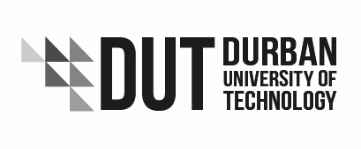 11.  GENERAL CONDITIONS OF CONTRACT FOR GOODS AND SERVICES1.	DEFINITIONS1.1	In the GENERAL CONDITIONS the words defined shall have the meanings assigned to them hereunder, except where the context indicates to the contrary :-1.1.1	the "SUPPLIER"		the person, firm, partnership, association, company, close corporation, trust or other trading entity supplying the goods and/or  providing the services to the UNIVERSITY;1.1.2	the "UNIVERSITY”		 Of Technology;1.1.3	the "SUPPLIES"		the goods and/or services to which this document relates;1.1.4	the "TENDER"		the SUPPLIER'S written tender, which shall be on the form supplied by the UNIVERSITY for the SUPPLIES; 1.1.5	the "ORDER"		the UNIVERSITY’S written order on its official order form placed by the PROCUREMENT DEPARTMENT with the SUPPLIER for the DELIVERY of the SUPPLIES; 1.1.6	the "PROCUREMENT   DEPARTMENT"		the division of the UNIVERSITY responsible for accepting the Tender and/or issuing the ORDER to which this document relates;1.1.7	"DELIVERY"		the delivery of goods and/or the rendering of services;1.1.8	"DULY AUTHORISED RECEIVING CLERKS"	those persons, designated by the UNIVERSITY from time to time, who are the only persons authorised by the University to accept DELIVERY of SUPPLIES to the UNIVERSITY and such persons shall include, in the case of a DELIVERY made to a student's residence at the UNIVERSITY, the residence manager at that residence;1.1.9	"SPECIAL CONDITIONS"	where applicable, those conditions stipulated by the UNIVERSITY which pertain to and form a part of the TENDER and/ or the ORDER;1.1.10	"STIPULATED DELIVERYPERIOD “the period stipulated by the UNIVERSITY within which the SUPPLIES shall be DELIVERED by the SUPPLIER and, if no period is stipulated, then it shall mean a reasonable period of time;1.1.11	"VAT"			means Value-Added Tax payable in terms of the Value-Added Tax Act, no 89 of 1991, as amended or substituted from time to time;1.1.12	"EXTRAORDINARY INCREASE"	an increase in the cost to the SUPPLIER of providing the SUPPLIES arising out of State or Government imposition of charges which are of an extraordinary nature in that they arose due to circumstances beyond the control of the SUPPLIER which could not reasonably have been contemplated by it at the time the TENDER was submitted or the ORDER was accepted and which have not been taken into account in the determination of the price.1.2	The headings in this agreement are for convenience only and are not to be taken into account when interpreting the agreement.1.3	Unless the context indicates to the contrary, words importing one gender shall include the other gender and words importing the singular shall include the plural and vice versa.2.	CONSTITUTION OF CONTRACT2.1	The contract between the UNIVERSITY and the SUPPLIER is constituted by the acceptance by the UNIVERSITY of the TENDER submitted by the SUPPLIER and/or the acceptance by the SUPPLIER of the ORDER and is upon the terms and conditions which are set out in the TENDER and/or the ORDER and in these GENERAL CONDITIONS,2.2	The SPECIAL CONDITIONS, if any, will also form part of the contract between the UNIVERSITY and the SUPPLIER.2.3	No person other than the duly authorised person of the PROCUREMENT DIVISION has authority to place an order and/or to accept a tender.3.	PRICE	3.1	The price shall be as stated in the TENDER and/or ORDER, as the case may be, and is an all-inclusive price in that it includes VAT, delivery costs, custom charges (duty and surcharge), royalties and any other costs incurred in connection with the SUPPLIES.4.	EXTRAORDINARY INCREASE4.1	 If, after of one(1) year service , there has been an EXTRAORDINARY INCREASE, the SUPPLIER may apply to the UNIVERSITY in writing to increase its price so as to be able to cover such EXTRAORDINARY INCREASE. In doing so it shall provide proof that such increase is an EXTRAORDINARY INCREASE. 4.2	The UNIVERSITY shall not be obliged to consider any application for an increase which is not an EXTRAORDINARY INCREASE.4.3	After considering the application relating to an EXTRAORDINARY INCREASE, the UNIVERSITY shall be entitled to :-4.3.1	accept the increase in the price in whole or, if agreed with the SUPPLIER, in part; or4.3.2	to refuse to accept the price increase in whole or in part and, should the SUPPLIER refuse to DELIVER the SUPPLIES at the price originally accepted by the UNIVERSITY, then the UNIVERSITY shall have the right to immediately cancel the contract in whole or in part.4.3.3The extraordinary increase will be decided on the CPI at the time of the request.4.4	In the event of the UNIVERSITY cancelling this contract in accordance with the provisions of this paragraph 4 :- 4.4.1	then the SUPPLIER shall have no claim whatsoever against the UNIVERSITY; and4.4.2	the UNIVERSITY may obtain the SUPPLIES elsewhere and any additional expenditure so incurred will be claimed from the SUPPLIER.5.	IMPORTED SUPPLIES5.1	Where the SUPPLIES are imported then, subject to the provisions of the SPECIAL CONDITIONS, the SUPPLIER shall :-5.1.1	when submitting the TENDER or offer or quotation, specify the price in the foreign currency and the rate of exchange which shall have been fixed immediately before the aforesaid submission;5.1.2	not later than 7 (SEVEN) days after the SUPPLIER receives notification of acceptance of his TENDER and/or receives the ORDER, as the case may be, the SUPPLIER shall arrange through its bankers for the foreign commitment to be covered forward down to the rand, in order to fix the rate of exchange, exercising due care in consultation with the said bankers to ensure that the forward exchange is taken out on such terms as will provide the best possible exchange rate;5.1.3	the UNIVERSITY shall then be notified in writing of the rate of exchange which has been fixed on such forward exchange.5.2	Should the SUPPLIER fail to arrange the aforesaid cover within a period of 7 (SEVEN) days after receiving notification of acceptance of his 	TENDER or accepting the ORDER, as the case may be, then the UNIVERSITY shall be entitled to elect the rate of exchange, most favourable to it, from the following rates of exchange, namely :-5.2.1	the rate of exchange specified in the SUPPLIER'S TENDER or offer or quotation; or5.2.2	the rate of exchange specified in the notice referred to in sub-paragraph 5.1.3, if any; or5.2.3	the rate of exchange which the UNIVERSITY’S bankers may fix as being the rate existing at any time within a period of 7 (SEVEN) days after notification of acceptance of the TENDER and/or after receipt of the ORDER.The UNIVERSITY shall not be obliged to make its election of the rate of exchange until the date of DELIVERY.6.	PAYMENT6.1	Payment by the UNIVERSITY to the SUPPLIER shall be made in accordance with the conditions of payment prescribed in the TENDER or ORDER. Where no conditions of payment are prescribed therein, payment for SUPPLIES DELIVERED to and accepted by the UNIVERSITY shall be made within THIRTY (30) days from the date upon which a statement and, where applicable, a tax invoice is received by the UNIVERSITY, provided that all the terms of the contract shall have been duly observed by the SUPPLIER and that the relevant invoices are addressed to and received by the UNIVERSITY’s Finance Department, P O Box 1334, Durban, 4000, Republic of South Africa.6.2	It is also a condition of payment by the UNIVERSITY to registered VAT vendors that no payment for SUPPLIES DELIVERED shall be processed unless a tax invoice (complying with Section 20 of the Value Added Tax Act, No.89 of 1991, as amended), is received from the SUPPLIER.6.3	For the purposes of this paragraph and the provisions of Section 20 of the Value Added Tax Act, No. 89 of 1991, as amended, the SUPPLIER shall be deemed to have received a request for tax invoices upon the date that the SUPPLIES have been DELIVERED.7.	DELIVERY7.1	Each DELIVERY shall be deemed to be a separate contract in respect of the SUPPLIES forming the subject matter of such DELIVERY.7.2	All SUPPLIES shall be DELIVERED in terms of the contract.7.3	Time is of the essence of this contract and SUPPLIES must accordingly be DELIVERED within the STIPULATED DELIVERY PERIOD. Should the SUPPLIES not be DELIVERED within that period, then the UNIVERSITY shall be entitled to cancel the contract in whole or in part.7.4	If any DELIVERY by the SUPPLIER to the UNIVERSITY has not been made within the STIPULATED DELIVERY PERIOD, then the UNIVERSITY shall also have the right, until such DELIVERY has been made, to suspend payment of any amount due and payable under this and/or any other contract then in force between the UNIVERSITY and the SUPPLIER.7.5	Where the contract relates to the purchasing of goods by the UNIVERSITY, the risk in the goods shall only pass to the UNIVERSITY upon :-7.5.1	the goods being DELIVERED to a DULY AUTHORISED RECEIVING CLERK at the place of delivery as stipulated in the TENDER or ORDER and, if not stipulated therein, to the UNIVERSITY at 41/43 Centenary Road, Durban; and7.5.2	the delivery note being signed by a DULY AUTHORISED RECEIVING CLERK on behalf of the UNIVERSITY.The person making delivery of the GOODS shall be responsible for ensuring that only a DULY AUTHORISED RECEIVING CLERK accepts delivery of the GOODS and signs the Delivery Note. The person making delivery shall be entitled to request identification or make any other enquiries at the UNIVERSITY in order to establish that such person is a DULY AUTHORISED RECEIVING CLERK. The UNIVERSITY shall not be liable for any loss or damage arising from a failure to deliver the GOODS to a DULY AUTHORISED RECEIVING CLERK.8.	CLAIMS FOR LOSS OR DAMAGE8.1	It shall be the obligation of the SUPPLIER, and not the UNIVERSITY, to make any claims against any carrier for loss of the whole or part of any consignment of SUPPLIES or for damage to goods accepted by the carrier for DELIVERY or for a delay by the carrier in effecting DELIVERY. The SUPPLIER shall ensure that any claims are made within the period prescribed by law and in accordance with the appropriate regulations and the SUPPLIER shall notify the UNIVERSITY of the claim which is being made by delivering to the UNIVERSITY a copy of the claims sent to the carrier.8.2	The SUPPLIER shall pay all royalties and expenses and be liable for all claims in respect of the use of patent rights, trade marks or other protected rights, and the SUPPLIER indemnifies the UNIVERSITY against all claims (including legal costs) arising therefrom.8.3	The SUPPLIER shall be liable to the UNIVERSITY or to any third party for death of, or injury to, or illness sustained by any person (hereinafter referred to as "INJURY") or loss of, or damage to property (hereinafter referred to as "DAMAGE") caused by or arising from the SUPPLIES, any defect in the SUPPLIES or the DELIVERY of the SUPPLIES. The SUPPLIER indemnifies the UNIVERSITY against any claims for INJURY or DAMAGE (including legal costs) of whatsoever nature arising from or caused by the SUPPLIES, any defect in the SUPPLIES or the DELIVERY of the SUPPLIES.9.	DIFFERENCE OR DISCREPANCIES9.1	Where the UNIVERSITY has provided specifications, which will describe the principal feature of the goods and/or services, the SUPPLIES must be delivered exactly in accordance with those specifications. It is recorded that the specifications do not purport to indicate every detail of construction or arrangements of goods and services necessary to meet the UNIVERSITY's requirements and any such omissions shall not relieve the SUPPLIER of his responsibility for carrying out the work as required under the contract.9.2	Where samples or patterns have been provided, then the SUPPLIES which are DELIVERED shall be equal in all respects to those samples or patterns.9.3	The PROCUREMENT DIVISION shall determine, in its sole discretion, whether the SUPPLIES have been DELIVERED either exactly in accordance with the specifications or exactly equal in all respects to samples or patterns which were provided, and the decision of the PROCUREMENT DIVISION shall be prima facie binding on the parties and the onus shall be on the SUPPLIER to prove otherwise.9.4	Tests and analysis of the SUPPLIES may be made as deemed necessary by the UNIVERSITY, and the cost thereof shall be borne by the SUPPLIER if the SUPPLIES which have been DELIVERED are not of the specified quality.9.5	The SUPPLIER shall not be relieved of his obligations with respect to the sufficiency of the materials and workmanship and the specified quality of the SUPPLIES which have been DELIVERED by reason of no objection having been taken thereto by the UNIVERSITY's representative at the time the SUPPLIES were DELIVERED, or by reason of the acceptance of samples in sound condition.9.6	If, at any time after DELIVERY of the SUPPLIES, the UNIVERSITY shall be dissatisfied with the SUPPLIES whether in whole or in part on account of a decision of the PROCUREMENT DIVISION referred to in sub-paragraph 9.3 above or on account of materials being faulty or of inferior quality or inferior workmanship or of bad design, then, where the defect is capable of being remedied, the UNIVERSITY shall notify the SUPPLIER immediately and require that the defect be remedied free of charge within a reasonable time. Should the SUPPLIER be unable or unwilling or fail to remedy the defect within the reasonable time stipulated by the UNIVERSITY, then the UNIVERSITY may have the necessary remedial work carried out by any third party. The costs of the remedial work shall be borne by the SUPPLIER and such costs may be deducted from any amounts which may be due and payable to the SUPPLIER.9.7	Where the defect referred to in sub-paragraph 9.6 above is not capable of being remedied, the UNIVERSITY shall notify the SUPPLIER that the SUPPLIES have been rejected and the contract cancelled. The SUPPLIER shall, immediately upon receipt of such notification, arrange for the SUPPLIES to be removed and until the time of their removal, the SUPPLIES shall be held at the risk and expense of the SUPPLIER. The SUPPLIER shall, immediately upon receipt of such notification, also refund all payments made by the UNIVERSITY for those SUPPLIES together with interest thereon at the prime overdraft rate, charged by the UNIVERSITY'S bankers from time to time, from the date of receipt of such notification to the date of payment.9.8	Where goods are being sold by mass or measure, same shall be supplied by nett mass and/or metric measure.9.9	Any quantities which are stated in the order form are based upon estimated probable requirements of the UNIVERSITY during the period of the contract and the UNIVERSITY accordingly reserves the right, at any time prior to DELIVERY of the full quantity stated, to reduce the quantities it requires to be DELIVERED in which case only the reduced quantities shall be DELIVERED and charged for by the SUPPLIER. The SUPPLIER shall have no claim whatsoever against the UNIVERSITY after it has reduced the quantities to be DELIVERED.10.	DEFAULT10.1	The UNIVERSITY shall have the right forthwith to cancel this contract, in whole or in part, under any of the following circumstances :-10.1.1	if the SUPPLIER fails to DELIVER any SUPPLIES to the UNIVERSITY within the STIPULATED DELIVERY PERIOD;10.1.2	if the SUPPLIER fails to fulfil any of its obligations in terms of this contract;10.1.3	if the SUPPLIER is sequestrated, liquidated or placed under judicial management, provisionally or finally, voluntarily or compulsorily;10.1.4	if the SUPPLIER commits any act of insolvency or enters into any compromise or arrangement with or assignment for the benefit of its creditors or fails to satisfy any final judgment granted against it within TEN (10) days after the date of the judgment;10.1.5	if the SUPPLIER changes the identity of its owner;10.1.6	if the SUPPLIER disposes of any of its assets other than in the ordinary course of its business.10.2	If it appears to the PROCUREMENT DIVISION that the SUPPLIER is not executing the contract in accordance with the true intent and meaning thereof or that it is refusing or delaying to execute the contract or that it is not carrying on the contract at such rate of progress as to ensure DELIVERY within the STIPULATED DELIVERY PERIOD, then in any of such events the PROCUREMENT DIVISION may give written notice to the SUPPLIER of the cause of complaint. Should the SUPPLIER fail, within a reasonable time stipulated in the notice, to satisfy the PROCUREMENT DIVISION, in its reasonable discretion, that the contract is being and will be properly executed as agreed and/or that DELIVERY will be made within the STIPULATED DELIVERY PERIOD, then the UNIVERSITY shall have the right forthwith to cancel this contract.10.3	Any cancellation by the UNIVERSITY, whether in whole or in part, shall be without prejudice to any accrued claims against the SUPPLIER and claims which the UNIVERSITY may have for damages arising out of such cancellation. The SUPPLIER shall have no claim whatsoever against the UNIVERSITY after the contract has been cancelled.11.	LIQUIDATED DAMAGES11.1	It is recorded that time is of the essence of this contract and the SUPPLIES must be DELIVERED and all work completed by the SUPPLIER within the STIPULATED DELIVERY PERIOD.11.2	If the SUPPLIER fails to DELIVER the SUPPLIES or any part thereof within the STIPULATED DELIVERY PERIOD, the SUPPLIER shall pay such sum as is stated in the SPECIAL CONDITIONS as liquidated damages to the UNIVERSITY. The UNIVERSITY shall be entitled to deduct such liquidated damages from any monies which may be due and payable to the SUPPLIER. The provisions of this paragraph shall be without prejudice to any other remedies or claims which the UNIVERSITY may have against the SUPPLIER arising out of this contract or at law and the UNIVERSITY may have recourse to such claims or remedies in addition to or in lieu of its rights to liquidated damages.12.	VATWhere the SUPPLIER is a registered VAT vendor, the SUPPLIER shall: -12.1	state the amount of VAT separately on the invoice; and12.2	state its VAT registration number.13.APPLICABLE LAWThe law of the Republic of South Africa shall be applicable to and govern in every respect this contract and the relations between the parties and, without in any way limiting the generality of a foregoing, the law of the Republic of South Africa shall be applied when this contract is construed, interpreted or implemented in any way and for the purpose of resolving any dispute which may arise between the parties.13.	ATTORNEYS CHARGESIn the event of the UNIVERSITY instructing its attorneys to institute legal proceedings against the SUPPLIER for any claim arising out of these GENERAL CONDITIONS or upon their cancellation, the SUPPLIER shall pay the costs of the UNIVERSITY'S attorneys on the attorney and own client scale, including collection commission.14.	CONFLICTING CONDITIONS14.1	In the event of there being any conflict between  the terms and conditions of the SPECIAL CONDITIONS and these GENERAL CONDITIONS, then the terms and conditions of the SPECIAL CONDITIONS shall prevail.14.2	In the event of there being any discrepancy or conflict between any of these GENERAL CONDITIONS and any conditions contained  in or printed or written upon any contract, stationery or document used by the SUPPLIER for the purpose of or in connection with the conclusion of this contract or the DELIVERY of SUPPLIES, then these GENERAL CONDITIONS shall prevail. The SUPPLIER acknowledges that the UNIVERSITY would not have entered into this contract with it unless these GENERAL CONDITIONS were to prevail and the SUPPLIER accordingly waives, renounces and abandons any conflicting conditions printed or written upon any contract, stationery or documents used by it, regardless of whether such contracts, stationery or documents contain a similar condition to this paragraph 15 in favour of the SUPPLIER. For the purposes of this sub-paragraph 15.2, reference to "these GENERAL CONDITIONS" shall be deemed to include the SPECIAL CONDITIONS.15.	ENTIRE CONTRACT AND NON-VARIATIONThis contract records the entire agreement entered into between the parties and no alteration, variation or cancellation of this contract or waiver of rights or obligations by either party shall be of any force and effect unless committed to writing and signed by both parties.16.	CESSION AND ASSIGNMENTSince this contract is personal to the SUPPLIER, the SUPPLIER shall not be entitled to cede or assign its rights or obligations under the contract or to transfer this contract to any third party without the prior consent of the UNIVERSITY and subject to such conditions as the UNIVERSITY may approve.17.	SEVERABILITYShould any portion or provision of this contract be held to be void, invalid or unenforceable, for any reason whatsoever, then such provision or portion shall be deemed to be severable and excluded from this contract, and all the remaining terms shall continue to remain in full force and effect.19.  BBBEE Policy       A Comprehensive BBBEE policy and SANAS or IRBA approved BBBEE certificate of the tenderer must accompany the tender documents. 12. SPECIAL CONDITIONS OF CONTRACT FOR GOODS AND/OR SERVICES(the "SPECIAL CONDITIONS")	TENDER FORM AND CLOSING DATE	Tenders must be made out on the enclosed Tender Form which shall be signed by or on behalf of the Tenderer, addressed to the Tender Committee and marked with the appropriate tender number. Tenders must be submitted in duplicate, be properly sealed and placed in the tender box at the Protection Department, 41/43 Centenary Road, Durban, 4001 not later the time and date stated in the public advertisement inviting tenders or closed tender documents.	There will be a non-refundable fee charged for tender documents and to be paid in the form of cash, bank guaranteed cheques or money orders as stated in the advertisement.	The Tender Committee shall not accept tenders for consideration if: -	the tenders have been submitted by telegram, telex or telefax; or	the tenders have not been submitted in duplicate; or	the tender is received after the closing date and time advertised for the receipt thereof (in which case same shall be returned to the Tenderer by the Procurement Division); or	alterations have been made to the tender documents in pencil, erasable ink or if alterations have been overwritten on alteration fluid (that is, any alteration shall be neatly made in ink and signed by the Tenderer in order that the Tender Committee accept the tender for consideration).	If any person who has been invited to submit a tender is unable to tender for any reason, then a nil return should be submitted.	ACCEPTANCE OF TENDER	The University reserves the right to split the tender, accept any tender or any part of a tender and any decision by the University on regarding the award of a tender shall be final. The University shall not be obliged to accept the lowest or any tender and the University shall also not be obliged to assign any reason for the acceptance or rejection of a tender.	The tender shall be based upon drawings and/or specifications which shall be contained in a separate document, which document shall be deemed to be incorporated in and form part hereof.	Where specifications, SABS/CKS standards, specifications, codes of practice or standard methods are referred to in the separate document referred to in sub-paragraph 2.2, these, together with any drawings, must be strictly adhered to:	Clause 14(1) states that if any requirements in respect of any or safety equipment or for the use or application thereof by employers or users of machinery have been prescribed, no person shall sell such machinery or safety equipment unless it complies with these requirements;	for the purpose of this Section and Section 31(5) any part of machinery or safety equipment shall be deemed to be machinery or safety equipment.	Tenders must be valid for a period of 90 days after the closing date.	The tenderer will be notified of the University's acceptance of a tender, whether in whole or in part, either by notice in writing from the University or by the University placing a written order on its official order form.	DIFFERENCE OR DISCREPANCIES	Should there be any difference or discrepancy between the prices or price contained in the official Tender Form and those contained in any covering letter or other document from the Tenderer, the prices or price contained in the official Tender Form shall prevail.	Any alteration effected upon any of the tender documents submitted to the Tender Committee must be clearly shown by means of a handwritten entry in ink and such alteration must be signed by the Tenderer.	PREFERENCESIn order to assist the University in determining the degree of preference to be accorded to supplies produced, manufactured or assembled within the Republic of South Africa, Tenderers are required to state: -	the country of origin of the goods;	the country in which the goods are manufactured or assembled; and	the industrial development points and the concentration points under the State Incentive Scheme or Industrial Development in which the goods are manufactured or assembled, where applicable.	SPECIAL CONDITIONS OF TENDERIf there are any further special conditions pertaining to this tender, then a document containing those special conditions will be attached to this document, marked Annexure "A", and will be deemed to form part hereof. In the event of there being any conflict between the terms and conditions of this document or the GENERAL CONDITIONS OF CONTRACT FOR GOODS AND/OR SERVICES and Annexure "A", then the terms and conditions of Annexure "A" shall prevail.	OTHER INFORMATIONThe Tenderer shall also provide the following information, namely: -	full details of all discounts and whether such discounts are trade or settlement;	a comprehensive company profile must accompany the tender, including banking details; and	a full service backup must be provided as indicated on the original tender and should advise, inter alia, whether: -	the Tenderer is the accredited agent in the Republic of South Africa for the manufacturer of the equipment offered;	the Tenderer has supplied the type of equipment offered to other institutions in the Republic of South Africa and, if so, a list of the names of those other institutions should be provided;	a full range of spares is carried for the equipment offered; and	service facilities by factory trained staff are available and, if so, where such services are available and on what conditions.	LEGAL STATUS OF TENDERER AND AUTHORITY OF SIGNATORY	All Tenderers shall state, on the Tender Form under "Name and Address of Tenderer”: -	their full legal status, that is, whether they are a natural person, firm, partnership, association, company, close corporation, trust or other trading entity;	in the case of a juristic person, its full registered name(s), its registration number and its trading name(s), if any, must be stated;	in the case of a natural person, the full names must be stated together with that person's identity number, the trading name of the business, if any, and an indication as to whether that person is the owner, proprietor, partner etc.; and	the addresses of its registered office and principal place of business in the case of a juristic person or the residential address and business address in the case of a natural person.	The signatory shall indicate in what capacity and under what authority the tender documents were signed by him or her. Documentary proof of the authority to sign the tender document shall also be submitted, for example, in the case of a company or close corporation, a certified copy of the resolution of that company or close corporation authorising the signatory to sign the tender documents on behalf of the company or close corporation, shall be submitted.SAFETY RULES AND REGULATIONS FOR CONTRACTORSDEFINITIONS:1.	The “University” means the Durban University of Technology: Steve Biko 	Campus, ML Sultan 	Campus, Ritson Road Campus, Brickfield Road Campus, 	City Campus, Riverside Campus, 	Indumiso Campus, Alpine Road Residence, 	Hertine Court Residence, Baltimore, Berea 	Residence, Agnes Campbell Residence, Walsingham Residence, Corlo Court Residence, Steve Biko Residence, Winterton Residence, Student Village Residence and 	Stratford Residence and any other buildings which will be acquired by the University.2.	“Contractor: means any person or organization engaged to conduct any activity 	for the 	Durban University of Technology”.OCCUPATIONAL HEALTH AND SAFETY ACT AND REGULATIONSThe Contractor agrees to comply fully with the provisions of the Occupational Health and Safety Act No. 85 of 1993 and Regulations attached thereto. The Contractor must also provide the Durban University of Technology with their Health and Safety Plan and the Risk Assessment before the commencement and during construction work by a competent person.  WORKMEN’S COMPENSATIONContractors are to confirm in writing to the Durban University of Technology that they are registered and in good standing with the Workmen’s Compensation Commissioner. Their registration number must be entered on the last page of this document.DESIGNATED RESPONSIBLE PERSONContractor must designate in writing a responsible person who is to exercise supervision of the project and no project should be conducted without supervision. The Durban University of Technology is to be informed as to who this person is. REPORTING OF ACCIDENTSThe Institution follows an accident prevention policy which includes: -The investigation of the accidents to personal and propertyIntroducing control measures based on these investigations to prevent a recurrence of these accidents.The contractor is expected to co-operate fully to this end.The University should be notified of any injuries.Note: This does not relieve the contractor of his legal obligations to report accidents to the Divisional Inspector of the Department of Labour and keep those records required by the Occupational Health and Safety Act, 1993 (OHSA). COMMISSIONINGCommissioning of any works undertaken by contractors must only be done in consultation with the University’s representative.When any machine is finally commissioned then the “Machine Acceptance Certificate” must be signed by the Maintenance Engineer.LIABILITYNo permission under these rules shall in any way relieve the contractor of his liability for accidents, injuries, diseases or damages under the contract.ADVICE REGARDING SAFETY REQIUREMENTSThe Institution will be glad to assist contractors in practical way to facilitate execution of the work involved in a safe manner and in the mutual interest of both parties.Note:	Contractor must sign and return declaration and 			submit safety and risk plan before the contract will be 			accepted by the Durban University of TechnologyDECLARATION BY CONTRACTORWe (Name of Contract): ……………………………………………have been engaged by the Durban University of Technology to perform work under contract.We declare that we have read and understand the Health and Safety rules and regulations governing our work at the Durban University of Technology and agree to abide by them while on the premises.Furthermore, we undertake to explain to all members of our staff the various health and safety rules and regulations.We have appointed……………………………. As person responsible for our site and have vested him/her with the necessary authority to rectify any shortfalls which may draw to his/her attention.N.B. WE FURTHERMORE AGREE TO COMPLY WITH CONDITIONS AND PROVISIONS OF THE OCCUPATIONAL HEALTH AND SAFETY ACT. NO. 85 OF 1993 AND REGULATIONS ATTACHED THERETO.WE UNDERTAKE TO RECTIFY ALL SUB-STANDARD CONDITIONS AS RELATING TO THE ACT FOR WHICH WE ARE RESOPNSIBLE.Our COID Act (WCA) registration number is…………………….......................................SIGNED: ………………….................................		DATE: ………………….......		CONTRACTORSIGNED: ……………………………………….		DATE: ……………………...	    Witnesses (FOR BUILDING ARRANGEMENTS)SIGNED: ……………………………………….		DATE: ……………………...	    Witnesses (SAFETY ARRANGEMENTS)Page No.Request for Quotation2Introduction3Scope of work44.Form 5: Certificate of Independent Bid Determination28-295.Form 6: Declaration of Bidders Past SCM practices30-316.Form 7: Confidentiality and Indemnity undertaking32-347.Form 8: Declaration of Interest35-388.General Conditions 39-419.Special Conditions 42-4310.Health and Safety form44-4611.Declaration by Contractors47REPAIRS, SERVICE & MAINTENANCE OF FIRE DETECTION SYSTEMS ON THE CAMPUSES OF THE DURBAN UNIVERSITY OF TECHNOLOGY FOR 12 MONTHS PERIODPricing including vatQuarterly price Total price for contract period.NOBUILDING DETAILSTOTAL COST EXCLUDE VAT1BUILDING A (4 FLOORS) 					                 
ADMIN BLOCK2ITSS Department (including server room) (Block A3BUILDING B (8 FLOORS) 
LECTURE ROOMS AND OFFICES – NEAR B BLOCK LIFTS4BUILDING C (4 FLOORS) 
LECTURE ROOMS AND OFFICES – NEAR PROTECTION SERVICES5BUILDING D (8 FLOORS)
GRD. TO 5 LECTURE ROOMS 6-8 OFFICES6BUILDING E – MARIAM BEE (4 FLOORS)
LECTURE ROOMS AND SEWING ROOM 7BUILDING F – MAINTANANCE WORKSHOP AND OFFICES8BUILDING G – LIBRARY AND OFFICES 9BUILDING H- GYM, DENTAL CLINIC, STORES, CRECHE, OFFICES10BUILDING J (4 FLOORS)- LABS AND OFFICES11BUILDING W (3 FLOORS)- WORKSHOP, LECTURE ROOMS AND OFFICES12RITSON CAMPUS- HOTEL SCHOOL/EXAM HALL/CRECHE/TUTOTIAL13CHIROPRACTIC/HOMEOPATHY/DENTAL/RADIOGRAPHY CLINICS14DRAMA DEPARTMENT15STEVE BIKO CAMPUS- AREA ONE- S BLOCK S216AREA TWO- S BLOCK S3 TO S 1017AREAR THREE- CECIL RENAULD THEATRE AND ALLAN PITTENDRIGHT LIBRARY COMPLEX18AREA FOUR- ART GALLERY- STORE ROOM (GAS SUPPRESSION SYSTEM)19AREA FIVE- ARRON COURT (MAINTENANCE DEPARTMENT)20-AREA SIX- TROMSO DEPARTMENT :5 FLOORS21ITSS DEPARTMENT (INCLUDING SERVER ROOM) TROMSO22BRICKFIELD ROAD CAMPUS23RESIDENCES: ALPINE RESIDENCE24HERTINE COURT25BALTIMORE RESIDENCE26BEREA RESIDENCE27AGNES CAMPBELL HALL28WALSINGHAM RESIDENCES GROUND, FIRST, SECOND (3 FLOORS)29STEVE BIKO RESIDENCE30WINTERTON RESIDENCE31STUDENT VILLAGE32WENTWORTH HOSPITAL (MEDICAL ORTHOTICS & PROSTHETICS DEPARTMENT)33INDUMISO CAMPUS- NURSING DEPARTMENT (ADMIN BLOCK)34INDUMISO RESIDENCES35RESIDENCE CANTEEN36RESIDENCES 237RESIDENCES 338RESIDENCES 439RESIDENCES 540RESIDENCES 641RIVERSIDE CAMPUS- ADMIN42BLOCK A: GROUND, FIRST AND SECOND FLOORS43BLOCK B: GROUND, FIRST AND SECOND FLOORS44BLOCK C: GROUND, FIRST AND SECOND FLOORS45BLOCK D: GROUND, FIRST AND SECOND FLOORS46BLOCK E: GROUND, FIRST AND SECOND FLOORS47BLOCK G: GROUND, FIRST AND SECOND FLOORS48BLOCK H: GROUND, FIRST AND SECOND FLOORS49BLOCK J: GROUND, FIRST AND SECOND FLOORSTOTAL  PRICE - ANNUALLYRName of Bidder/RespondentSignatureDatePositionItemQuestionYesNoIs the Bidder or any of its directors listed on the National Treasury’s database of Restricted Suppliers as companies or persons prohibited from doing business with the public sector?(Companies or persons who are listed on this database were informed in writing of this restriction by the National Treasury after the Audi alteram partem rule was applied).The database of Restricted Suppliers now resides on the National Treasury’s website (www.treasury.gov.za) and can be accessed by clicking on its link at the bottom of the home page.YesNoIf so, furnish particulars:If so, furnish particulars:If so, furnish particulars:Is the Bidder or any of its directors listed on the Register for Tender Defaulters in terms of section 29 of the Prevention and Combating of Corrupt Activities Act (No 12 of 2004)?The Register for Tender Defaulters can be accessed on the National Treasury’s website (www.treasury.gov.za) by clicking on its link at the bottom of the home page. YesNoIf so, furnish particulars:If so, furnish particulars:If so, furnish particulars:Was the Bidder (Respondent) or any of its directors convicted by a court of law (including a court outside of the Republic of South Africa) for fraud or corruption during the past five years?YesNoIf so, furnish particulars:If so, furnish particulars:If so, furnish particulars:Was any contract between the Bidder and any organ of state terminated during the past five years on account of failure to perform on or comply with the contract?YesNoIf so, furnish particulars.If so, furnish particulars.If so, furnish particulars.5.I note that the following terms of this Expression of Interest have the following meaning:Bid means SubmissionBidder means RespondentBidding means SubmissionDirectors means directors/shareholders/partners/sole proprietorsI note that the following terms of this Expression of Interest have the following meaning:Bid means SubmissionBidder means RespondentBidding means SubmissionDirectors means directors/shareholders/partners/sole proprietorsI note that the following terms of this Expression of Interest have the following meaning:Bid means SubmissionBidder means RespondentBidding means SubmissionDirectors means directors/shareholders/partners/sole proprietorsSignatureDatePositionName of BidderSigned at _____________________________this ____ day of _______________ 20____.Signed at _____________________________this ____ day of _______________ 20____.Signed at _____________________________this ____ day of _______________ 20____.Full Name of bidder or his or her representative:Identity Number:Position occupied in the Company (director, trustee, shareholder):Company Registration Number:Tax Reference Number:VAT Registration Number:The names of all directors/ trustees/ shareholders/ members, their individual identity numbers, tax reference numbers and, if applicable, employee/ PERSAL numbers must be indicated in paragraph 3 belowThe names of all directors/ trustees/ shareholders/ members, their individual identity numbers, tax reference numbers and, if applicable, employee/ PERSAL numbers must be indicated in paragraph 3 belowThe names of all directors/ trustees/ shareholders/ members, their individual identity numbers, tax reference numbers and, if applicable, employee/ PERSAL numbers must be indicated in paragraph 3 belowThe names of all directors/ trustees/ shareholders/ members, their individual identity numbers, tax reference numbers and, if applicable, employee/ PERSAL numbers must be indicated in paragraph 3 belowThe names of all directors/ trustees/ shareholders/ members, their individual identity numbers, tax reference numbers and, if applicable, employee/ PERSAL numbers must be indicated in paragraph 3 belowThe names of all directors/ trustees/ shareholders/ members, their individual identity numbers, tax reference numbers and, if applicable, employee/ PERSAL numbers must be indicated in paragraph 3 belowThe names of all directors/ trustees/ shareholders/ members, their individual identity numbers, tax reference numbers and, if applicable, employee/ PERSAL numbers must be indicated in paragraph 3 belowThe names of all directors/ trustees/ shareholders/ members, their individual identity numbers, tax reference numbers and, if applicable, employee/ PERSAL numbers must be indicated in paragraph 3 belowAre you or any person connected with the bidder presently employed by DUT?Are you or any person connected with the bidder presently employed by DUT?Are you or any person connected with the bidder presently employed by DUT?YESYESNONONOIf so, furnish the following particularsIf so, furnish the following particularsName of person/ director/ trustee/ shareholder/ member:Name of DUT institution or department at which you or the person connected to the bidder is employed:Position occupied in the institution or department:Any other particulars:Any other particulars:If you are presently employed by DUT, did you obtain the appropriate authority to undertake remunerative work outside employment?If you are presently employed by DUT, did you obtain the appropriate authority to undertake remunerative work outside employment?If you are presently employed by DUT, did you obtain the appropriate authority to undertake remunerative work outside employment?If you are presently employed by DUT, did you obtain the appropriate authority to undertake remunerative work outside employment?YESYESYESNONOIf yes, did you attach proof of such authority to the bid document?If yes, did you attach proof of such authority to the bid document?If yes, did you attach proof of such authority to the bid document?If yes, did you attach proof of such authority to the bid document?YES YES YES NONO(Note:  Failure to submit proof of such authority, where applicable, may result in the disqualification of the bid.)(Note:  Failure to submit proof of such authority, where applicable, may result in the disqualification of the bid.)(Note:  Failure to submit proof of such authority, where applicable, may result in the disqualification of the bid.)(Note:  Failure to submit proof of such authority, where applicable, may result in the disqualification of the bid.)If no, furnish reasons for non-submission of such proof:If no, furnish reasons for non-submission of such proof:If no, furnish reasons for non-submission of such proof:If no, furnish reasons for non-submission of such proof:Did you or your spouse, or any of the company’s directors/ trustees/ shareholders/ members or their spouses conduct business with DUT in the previous twelve (12) months?Did you or your spouse, or any of the company’s directors/ trustees/ shareholders/ members or their spouses conduct business with DUT in the previous twelve (12) months?Did you or your spouse, or any of the company’s directors/ trustees/ shareholders/ members or their spouses conduct business with DUT in the previous twelve (12) months?Did you or your spouse, or any of the company’s directors/ trustees/ shareholders/ members or their spouses conduct business with DUT in the previous twelve (12) months?YES  YES  NONONOIf so, furnish the particulars.If so, furnish the particulars.If so, furnish the particulars.If so, furnish the particulars.Do you, or any person connected with the bidder, have any relationship (family, friend, other) with a person employed by DUT and who may be involved with the evaluation and or adjudication of this bid?Do you, or any person connected with the bidder, have any relationship (family, friend, other) with a person employed by DUT and who may be involved with the evaluation and or adjudication of this bid?Do you, or any person connected with the bidder, have any relationship (family, friend, other) with a person employed by DUT and who may be involved with the evaluation and or adjudication of this bid?Do you, or any person connected with the bidder, have any relationship (family, friend, other) with a person employed by DUT and who may be involved with the evaluation and or adjudication of this bid?YES YES NONONOIf so, furnish particulars.If so, furnish particulars.If so, furnish particulars.If so, furnish particulars.Are you, or any person connected with the bidder, aware of any relationship (family, friend, other) between any other bidder and any person employed by DUT who may be involved with the evaluation and or adjudication of this bid?Are you, or any person connected with the bidder, aware of any relationship (family, friend, other) between any other bidder and any person employed by DUT who may be involved with the evaluation and or adjudication of this bid?Are you, or any person connected with the bidder, aware of any relationship (family, friend, other) between any other bidder and any person employed by DUT who may be involved with the evaluation and or adjudication of this bid?Are you, or any person connected with the bidder, aware of any relationship (family, friend, other) between any other bidder and any person employed by DUT who may be involved with the evaluation and or adjudication of this bid?YES  YES  NONONOIf so, furnish particulars.If so, furnish particulars.If so, furnish particulars.If so, furnish particulars.Do you or any of the directors/ trustees/ shareholders/ members of the company have any interest in any other related companies whether or not they are bidding for this contract?Do you or any of the directors/ trustees/ shareholders/ members of the company have any interest in any other related companies whether or not they are bidding for this contract?Do you or any of the directors/ trustees/ shareholders/ members of the company have any interest in any other related companies whether or not they are bidding for this contract?Do you or any of the directors/ trustees/ shareholders/ members of the company have any interest in any other related companies whether or not they are bidding for this contract?YES YES NONONOIf so, furnish particulars.If so, furnish particulars.If so, furnish particulars.If so, furnish particulars.Full NameIdentity NumberPersonal Tax Reference NoState Employee Number/ PERSAL NumberI, THE UNDERSIGNED (NAME)SignatureSignatureSignatureDatePosition      Name of Bidder      Name of Bidder      Name of Bidder